FRAIS DE DÉPLACEMENT TEMPORAIRE                                                                 NOM Prénom : Site : Grade : Résidence Administrative :Ordre de mission du (date ODM) : Nature du déplacement : Objet de la mission : Itinéraire parcouru  : Commune où se déroule la mission : Dates de déplacement :  Indemnités de mission     x repas à 17,50  € forfaitaire (doivent être pris entre 12h et 14h - 19h et 21h) :   		  €     x nuitée à 70 € forfaitaire			:   						  €     x transport à		km			:    			  	                	  €  Moyen de transport utilisé : 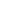 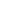   Si VHL personnel, kilométrage parcouru depuis le 1er janvier : 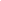 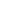    Nombre de chevaux fiscaux (joindre la copie de la carte grise) :        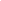 					TOTAL 	:    		               (Un justificatif d'effectivité de la dépense sera systématiquement joint à toute demande).
Signature de l’agent.e :Vu pour certification de l'exactitude et conformité du présentThierry HEYNENDirecteur Général